LAŠKO in RADEČE (učiteljica Martina Jovič)REŠITVE NEKATERIH NALOG 11.–15. 5. 2020GLASBENA PRIPRAVNICARešitev uganke: ksilofonNAUK O GLASBI, 2. razredMALI GLASBENIKI 2: str. 72, vaja 27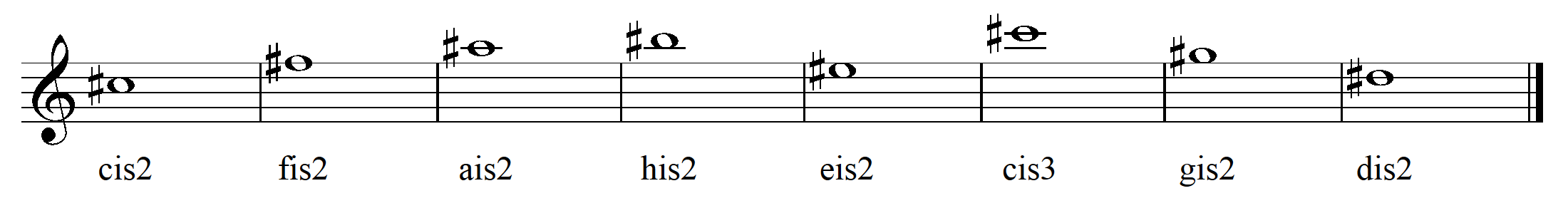 